۲ - ای خداوند مهربانحضرت عبدالبهاءاصلی فارسی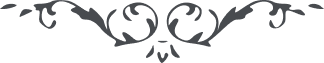 ۲ - ای خداوند مهربان هواللّه ای خداوند مهربان، مور ضعيفم حشمت سليمانی بخش ذرّهٔ فانيم از پرتو شمس حقيقت نمايان فرما قطره‌ام امواج دريا بخش پشه‌ام عقاب اوج عزّت فرما ذليلم در ملکوتت عزيز کن بی نام و نشانم نشان تأييد بخش  ع ع 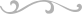 